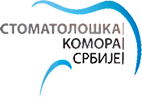 Стоматолошка комора СрбијеУзун Миркова бр.3/3Б е о г р а дКОНКУРСНА ДОКУМЕНТАЦИЈАУ отвореном поступку за јавну набавку услуга осигурањa професионалне одговорности чланова коморе стоматолога за штете причињене трећим лицима и на имовини трећих лица, за потребе Стоматолошке Коморe Србије, OП број 4/17Београд, септембар 2017. годинеНа основу чл. 32. и чл. 61. Закона о јавним набавкама („Сл. гласник РС” бр. 124/2012, 14/15 и 68/15, у даљем тексту: Закон), чл. 2. Правилника о обавезним елементима конкурсне документације у поступцима јавних набавки и начину доказивања испуњености услова („Сл. гласник РС” брoj 86/15), Одлуке о покретању поступка јавне набавке број:  62/-5-8 од 18.09.2017.године и Решења о образовању комисије за јавну набавку број: 62/5-7 од 18.09.2017.године, припремљена је:КОНКУРСНА ДОКУМЕНТАЦИЈА У отвореном поступку за јавну набавку услуга осигурањa професионалне одговорности чланова коморе стоматолога за штете причињене трећим лицима и на имовини трећих лица , за потребе Стоматолошке Коморe Србије, OП број 4/17.Конкурсна документација садржи:   Конкурсна документација садржи 37 странa.I  ОПШТИ ПОДАЦИ О ЈАВНОЈ НАБАВЦИ1. Подаци о наручиоцуНаручилац: Стоматолошка Комора СрбијеАдреса: ул. Узун Миркова бр. 3/3, 11000 БеоградПИБ:105333106Матични број:17701096Интернет страница наручиоца: www.stomkoms.org2. Предмет јавне набавкеПредмет јавне набавке су услуге осигурањa професионалне одговорности чланова коморе - стоматолога, за потребе Стоматолошкe Коморe Србије, OП број 4/173. Процењена вредност јавне набавке: 7.488.000,00 РСД3. Врста поступка јавне набавкеПредметна јавна набавка се спроводи у отвореном поступку у складу са Законом о јавним набавкама и подзаконским актима којима се уређују јавне набавке.Позив за подношење понуда за предметну јавну набавку је објављен на Порталу јавних набавки и на интернет страници наручиоца www.stomkoms.org4. Циљ поступка 	Поступак јавне набавке се спроводи ради закључења уговора о јавној набавци.5. КонтактСлужба за контакт: Слађана Лазовић,  011/440-98-90; e-mail. office@stomkoms.org.rs6. Рок у којем ће наручилац донети одлуку о додели уговора 	Одлуку о додели уговора, наручилац ће донети у року од 8 (осам) дана од дана јавног отварања понуда.II ПОДАЦИ О ПРЕДМЕТУ ЈАВНЕ НАБАВКЕ1. Опис предмета набавке, назив и ознака из општег речника набавкиОпис предмета набавке: Предмет јавне набавке ОП броj 4/17, су услуге осигурањa професионалне одговорности чланова-стоматолога за штете причињене трећим лицима, за потребе Стоматолошкe Коморe Србије.Спецификација и количина предмета јавне набавке дефинисане су у поглављу III конкурсне документације.Осигурање професионалне одговорности чланова коморе-стоматолога за штете причињене трећим лицима Назив и ознака из општег речника набавки: 66516400 - услуге осигурања одговорности2. ПартијеПредметна јавна набавка није обликована по партијама.III ВРСТА, СПЕЦИФИКАЦИЈА ПРЕДМЕТА НАБАВКЕ, КОЛИЧИНА И ОПИС УСЛУГА, МЕСТО И РОК – ВРЕМЕ ИЗВРШЕЊА, НАЧИН СПРОВОЂЕЊА КОНТРОЛЕ И СЛ.1. Врста услуга: Предмет јавне набавке су услуге осигурања професионалне одговорности чланова коморе-стоматолога , за потребе Стоматолошкe Коморe Србије.2. Спецификација предмета набавке, количина и опис услугаОсигурање професионалне одговорности чланова коморе-стоматолога за штете причињене трећим лицима и на имовини трећих лица :	-Крајња обавеза за штете на лицима и стварима    		    4.000,00 €	-Кумулативна обавеза, за период трајања осигурања	750.000,00 €	-Учешће у свакој штети – франшиза				       350,00 €	Услови осигурања	- Под осигурањем чланова - стоматологa подразумева се осигурање од ризика одређених конкурсном документацијом, али само за време док обављају своју професионалну делатност.         - Наручилац задржава право да врши корекцију броја чланова - стоматолога у складу са бројем укупно уписаних чланова.	Квалитет осигурања и рекламација 	- У случају неадекватно извршене услуге, Наручилац задржава право да о томе обавести понуђача, који је дужан отклонити евентуалне недостатке у року од 3 (три) дана, од дана пријема обавештења; 	- Понуђач је дужан да у случају настанка осигураног случаја који је предмет јавне набавке, услугу обави благовремено, квалитетно у складу са правилима струке из области осигурања, добрим пословним обичајима и пословном етиком.		Висину премије у понуди уписати у номиналном износу по једном члану и за укупан број предвиђених чланова. 	Премија осигурања се плаћа у 12 месечних рата.	Наручилац може након закључења Уговора повећати обим предмета набавке, с тим да се вредност уговора може повећати максимално до 5% од укупне вредности уговора, уколико за то постоје оправдани разлози. Наручилац задржава право да врши корекцију броја чланова, у складу са динамиком уписаних члановa.      Понуђач чија понуда буде изабрана као најповољнија, обавезан је да достави Полису осигурања и Услове за осигурање лица у вези са предметом јавне набавке.3. Место и рок – време извршења: Предметна јавна набавка је на период од једне године.4. Начин спровођења контроле: Контрола извршења уговора врши се од стране стручне службе наручиоца.  IV  УСЛОВИ ЗА УЧЕШЋЕ У ПОСТУПКУ ЈАВНЕ НАБАВКЕ ИЗ ЧЛАНА 75. И 76. ЗАКОНА И УПУТСТВО КАКО СЕ ДОКАЗУЈЕ ИСПУЊЕНОСТ УСЛОВА	IV-1. Право на учешће у поступку предметне јавне набавке има понуђач који испуњава обавезне услове за учешће у поступку јавне набавке прописане чланом 75. Закона, и то:1) Услов: Да је регистрован код надлежног органа, односно уписан у одговарајући регистар (чл. 75. ст. 1. тач. 1) Закона);2) Услов: Да он и његов законски заступник није осуђиван за неко од кривичних дела као члан организоване криминалне групе, да није осуђиван за кривична дела против привреде, кривична дела против животне средине, кривично дело примања или давања мита, кривично дело преваре (чл. 75. ст. 1. тач. 2) Закона);3) Услов: Да је измирио доспеле порезе, доприносе и друге јавне дажбине у складу са прописима Републике Србије или стране државе када има седиште на њеној територији (чл. 75. ст. 1. тач. 3) Закона).4) Услов: Да понуђач има дозволу надлежног органа за обављање делатности која је предмет јавне набавке, ако је таква дозвола предвиђена посебним прописом (чл. 75.став 1. Тач. 4) Закона).5) Услов: Понуђач је дужан да при састављању понуде изричито наведе да је поштовао обавезе које произлазе из важећих прописа о заштити на раду, запошљавању и условима рада, заштити животне средине, као и да нема забрану обављања делатности која је на снази у време подношења понуде, (чл. 75. ст. 2. Закона).Испуњеност обавезних услова за учешће у поступку јавне набавке, правно лице као понуђач, доказује достављањем следећих доказа:1) Услов из чл. 75. ст. 1. тач. 1) Закона - Доказ: Извод из регистра Агенције за привредне регистре, односно Извод из регистра надлежног Привредног суда;2) Услов из чл. 75. ст. 1. тач. 2) Закона - Доказ: 1. Извод из казнене евиденције, односно уверењe основног суда, на чијем подручју се налази седиште домаћег правног лица, односно седиште представништва или огранка страног правног лица, којим се потврђује да правно лице није осуђивано за кривична дела против привреде, кривична дела против животне средине, кривично дело примања или давања мита, кривично дело преваре; 2. Извод из казнене евиденције Посебног одељења за организовани криминал Вишег суда у Београду, којим се потврђује да правно лице није осуђивано за неко од кривичних дела организованог криминала; 3. Извод из казнене евиденције, односно уверење надлежне полицијске управе МУП-а, којим се потврђује да законски заступник понуђача није осуђиван за кривична дела против привреде, кривична дела против животне средине, кривично дело примања или давања мита, кривично дело преваре и неко од кривичних дела организованог криминала (захтев се може поднети према месту рођења или према месту пребивалишта законског заступника). Уколико понуђач има више законских заступника дужан је да достави доказ за сваког од њих. Доказ не може бити старији од два месеца пре отварања понуда.3) Услов из чл. 75. ст. 1. тач. 3) Закона - Доказ:  Уверење Пореске управе Министарства финансија да је измирио доспеле порезе и доприносе и уверење надлежне локалне самоуправе да је измирио обавезе по основу изворних локалних јавних прихода.Доказ не може бити старији од два месеца пре отварања понуда.	4) Услов из чл. 75. ст. 1. тач. 4) Закона - Доказ: Решење које издаје Народне банке Србије (чл. 41. Закона о осигурању („Службени гласник РС“, бр. 55/2004, 70/2004-исп, 61/2005, 61/2005-др.закон, 85/2005-др.закон, 101/2007 и 107/2009). Испуњеност обавезних услова за учешће у поступку јавне набавке, предузетник као понуђач, доказује достављањем следећих доказа:1) Извода из регистра Агенције за привредне регистре, односно Извода из одговарајућег регистра;	2) Извода из казнене евиденције, односно уверења надлежне полицијске управе Министарства унутрашњих послова да није осуђиван за неко од кривичних дела као члан организоване криминалне групе, да није осуђиван за кривична дела против привреде, кривична дела против заштите животне средине, кривично дело примања или давања мита, кривично дело преваре.Доказ не може бити старији од два месеца пре отварања понуда.3) Уверења Пореске управе Министарства финансија да је измирио доспеле порезе и доприносе и уверења надлежне управе локалне самоуправе да је измирио обавезе по основу изворних локалних јавних прихода.Доказ не може бити старији од два месеца пре отварања понуда.	4) Решења које издаје Народне банке Србије (чл. 41. Закона о осигурању („Службени гласник РС“, бр. 55/2004, 70/2004-исп, 61/2005, 61/2005-др.закон, 85/2005-др.закон, 101/2007 и 107/2009). Испуњеност обавезних услова за учешће у поступку јавне набавке, физичко лице као понуђач, доказује достављањем следећих доказа:1) Извода из казнене евиденције, односно уверења надлежне полицијске управе Министарства унутрашњих послова да није осуђиван за неко од кривичних дела као члан организоване криминалне групе, да није осуђиван за кривична дела против привреде, кривична дела против животне средине, кривично дело примања или давања мита, кривично дело преваре. Доказ не може бити старији од два месеца пре отварања понуда.2) Уверења Пореске управе Министарства финансија да је измирио доспеле порезе и доприносе и уверења надлежне управе локалне самоуправе да је измирио обавезе по основу изворних локалних јавних прихода. Доказ не може бити старији од два месеца пре отварања понуда.	4) Решење које издаје Народне банке Србије (чл. 41. Закона о осигурању („Службени гласник РС“, бр. 55/2004, 70/2004-исп, 61/2005, 61/2005-др.закон, 85/2005-др.закон, 101/2007 и 107/2009). Понуђач (правно лице, предузетник и физичко лице) је дужан да наведе у понуди да је поштовао обавезе које произлазе из важећих прописа о заштити на раду, запошљавању и условима рада, заштити животне средине, као и да гарантује да нема забрану обављања делатности која је на снази у време подношења понуде, (образац XII у конкурсној документацији – Изјава којом правна лица, предузетници и физичка лица доказују испуњеност услова које прописује члан 75. став 2. Закона).IV-2 Додатни услови за учешће у поступку јавне набавке одређени су чланом 76. Закона и у складу са наведеним чланом наручилац одређује додатне услове за учешће у поступку јавне набавке који се односе на финансијски, пословни  и кадровски капацитет:Неопходан пословни капацитет:1. Обим извршених услуга - референце- да је понуђач у претходној 2016. години извршио услуге које су предмет јавне набавке и то да је да понуђач у периоду од 01.01.2016. године до 31.12.2016. године има закључене уговоре за  услуге осигурања одговорности за штете причињене трећим лицима и стварима трећих лица ( у обзир долазе и уговори за општу и за професионалну одговорност ) , код најмање 5 Уговарача осигурања, са трајањем осигурања најкраће годину дана и са сумом осигурања од минимум 750.000,00  € ( у динарској противвредности ).Доказ: Приложити фотокопије полисаДа понуђач има усаглашен систем пословања са захтевима стандарда ИСО 9001 и ИСО 10002 чиме доказује да је пословање усклађено са међународно признатим системом квалитета. Као доказ за располагање захтеваним пословним капацитетом, понуђач доставља  Важећи сертификат о усаглашености система квалитета са захтевима стандарда ИСО 9001 и ИСО 10002.Неопходан финансијски капацитет:Да на дан 31.12.2016. године располаже апсолутном разликом гарантне резерве и маргине солвентности у износу вишем од 1.000.000.000,00 РСД – доказује се Извештајем  Адекватност капитала за неживотна осигурања/реосигурања, стање на дан 31.12.2016.Да није био у блокади у последњих дванаест месеци пре објављивања јавног позива - доказује потврдом Народне банке Србије да понуђач у предходних дванаест месеци од дана објављивања позива није имао евидентирану блокаду.Да понуђач има “Aжурност у решавању штета у 2016. години” већу од 94,5%. доказује се Билансом стања и успеха за 2016. годину.  Ажурност у решавању штета биће израчуната према следећој формули:                            Број решених штета   +  Број одбијених и сторнираних                                            у 2016.год.                      штета у 2016.год.% ажурности = ------------------------------------------------------------------------------- х 100                                  Број резервисаних штета  + Број пријављених штета                                       на крају 2015.год.                        у 2016.год.Напомена: Као доказ захтеваног финансијског капацитета неопходно је доставити биланс стања на дан 31.12.2016. године. Као доказ испуњености пословног капацитета неопходно је доставити Извештај – „Број штета по друштвима за осигурање у 2016. години“ са веб сајта Народне банке Србије (www.nbs.rs) – Надзор осигурања - Пословање друштава за осигурање – годишњи извештаји, или доставити интернет адресу где су ти подаци доступни.Укуолико понуду подноси група понуђача "вредност ажурности штета" се израчунава тако што се у формулу уносе подаци за све понуђаче, из групе понуђача.	Неопходан кадровски капацитет:Као минимални кадровски капацитет, Наручилац захтева да понуђач има запослене раднике од којих је на располагању најмање:двоје (2) запослених лекара цензора;двоје (2) запослених дипломираних правникаКао доказ за располагање захтеваним минималним кадровским капацитетом, понуђач доставља фотокопије уговора, М образаца или диплома (за радно ангажовање који немају М обрасце).	Ако понуђач има седиште у другој држави, наручилац може да провери да ли су документи којима понуђач доказује испуњеност тражених услова издати од стране надлежних органа те државе. Ако понуђач није могао да прибави тражена документа у року за подношење понуде, због тога што она до тренутка подношења понуде нису могла бити издата по прописима државе у којој понуђач има седиште и уколико уз понуду приложи одговарајући доказ за то, наручилац ће дозволити понуђачу да накнадно достави тражена документа у примереном року.Ако се у држави у којој понуђач има седиште не издају докази из члана 77. овог закона, понуђач може, уместо доказа, приложити своју писану изјаву, дату под кривичном и материјалном одговорношћу оверену пред судским или управним органом, јавним бележником или другим надлежним органом те државе.Понуђачи који су регистровани у регистру понуђача који води Агенција за привредне регистре нису дужни да приликом достављања понуде, доставе доказе из чл. 75. ст. 1. тач. 1), 2) и 3) Закона, који су јавно доступни на интернет страници Агенције за привредне регистре. Довољно је да дају изјаву о јавној доступности доказа у којој треба да наведу интернет страницу надлежног органа, односно да јасно наведу да се налазе у регистру понуђача. Наручилац неће одбити понуду као неприхватљиву, уколико не садржи доказ одређен конкурсном документацијом, ако понуђач наведе у понуди интернет страницу на којој су подаци који су тражени у оквиру услова јавно доступни.Понуђач је дужан да без одлагања писаним путем обавести наручиоца о било којој промени у вези са испуњеношћу услова из поступка јавне набавке, која наступи до доношења одлуке, односно закључења уговора, односно током важења.IV-3 Услови које мора да испуни подизвођач у складу са чланом 80. Закона   	Уколико понуђач понуду подноси са подизвођачем, дужан је да за подизвођача у понуди достави доказе о испуњености услова из чл. 75. ст. 1. тач. 1), 2), и 3) Закона, а доказ о испуњености услова из тачке 4) за део набавке који ће извршити преко подизвођача.IV-4 Услови које мора да испуни сваки понуђач из групе понуђача у складу са чланом 81. ЗаконаСваки понуђач из групе понуђача мора да испуни услове из чл. 75. ст. 1. тач. 1), 2), и 3) Закона, а доказ о испуњености услова из тачке 4) дужан је да испуни понуђач из групе понуђача којем је поверено извршење дела набавке за који је неопходна испуњеност тог услова,  док остале услове испуњавају заједно.IV-5 Критеријум за оцену понудаУ складу са чланом 85. Закона, критеријум за оцењивање понуда је „економски најповољнија понуда“. Оцењивање и рангирање понуда се заснива на следећим елементима критеријума:1.Понуђена цена – висина понуђене премије					80 понд.2.Обавезне допунске погодности за осигуранике            			20 понд.									______________								УКУПНО:    100 понд.Понуда са најнижом премијом добија 100 пондера. Остале понуде се вреднују по следећој формули:                 		    Цмин.		Ц=  ---------------- x 80                                         Цпон.	-Ц 	 	број остварених пондера на основу понуђене цене	-Цпон.		цена понуђача	-Цмин.	 	Најниже-понуђена цена2. Обавезне допунске погодности за осигуранике – чланове коморе стоматологаПонуђачи морају понудити члановима Коморе стоматолога да на основу овога осигурања код понуђача могу закључити и своја лична осигурања и то: осигурање стана/куће, путно-здравствено осигурање за време боравка у иностранству, каско осигурање и могућност додатног индивидуалног осигурања, по жељи осигураника, да увећа уговорени износ осигурања од професионалне одговорности са попустом од минимум 15%  и тај додатни износ сам уплаћује, а то се пондерише вреднује на следећи начин:-понуђач који понуди наведена лична осигурања са попустом  од мин. 5% ( али ниже од 10%) на премију сваког  личног осигурања и  могућност додатног индивидуалног осигурања, по жељи осигураника, да увећа уговорени износ осигурања од  професионалне одговорности са попустом од минимум 15%  и  тај додатни износ сам уплаћује							10 понд. -понуђач који понуди наведена лична осигурања са попустом   од мин. 10% ( 10% или већи проценат) на премију сваког   личног осигурања и могућност додатног индивидуалног осигурања,  по жељи осигураника, да увећа уговорени износ осигурања од   професионалне одговорности са попустом од минимум 15%  и   тај додатни износ сам уплаћује							20 понд.			.						IV-6 Елементи критеријума, oдносно начин на основу којег ће наручилац извршити доделу уговора у ситуацији када постоје две или више понуда са истом понуђеном ценомУколико после извршеног рангирања понуда, две или више понуда имају исту најнижу понуђену цену, уговор ће бити додељен понуђачу који је понудио дужи рок плаћања. IV-7 Обрасци који чине саставни део понудеПонуда мора да саржи:- Образац понуде, попуњен, потписан и печатом оверен (обрасци број: VI   у конкурсној документацији);- Доказе о испуњености услова из члана 75. и 76. Закона, наведене у Упутству како се доказује испуњеност услова (део под IV у конкурсној документацији);- Споразум којим се понуђачи из групе међусобно и према наручиоцу обавезују на извршење јавне набавке – уколико понуду подноси група понуђача;- Модел уговора - Понуђач ће модел уговора попунити у складу са понудом, потписати и печатом оверити чиме потврђује да је сагласан са предлогом модела уговора (обрасци број:  VII );- Образац структуре цене, са упутством како да се попуни, попуњен, потписан и печатом оверен (обрасци број: VIII – 1 );- Образац изјаве о средству финансијског обезбеђења за озбиљност понуде попуњен, потписан и печатом оверен (образац IX у конкурсној документацији); - Образац изјава о средству финансијског обезбеђења - Образац изјаве о независној понуди (образац X у конкурсној документацији);- Образац трошкова припреме понуде (образац XI у конкурсној документацији), уколико је понуђач имао трошкове у фази припреме понуде;- Образац изјаве у складу са чланом 75. став 2. Закона о јавним набавкама (образац XII у конкурсној документацији);- Образац изјаве о лицима која раде за понуђача, која ће бити одговорна за реализацију уговора (oбразац XIII у конкурсној докуметацији);- Референтна листа (образац број XIV у конкурсној документацији);- Образац изјаве о чувању поверљивих података (XV).- Општи услови осигурања, за које се подноси понуда.Обрасце дате у конкурсној документацији, односно податке који морају бити њихов саставни део, понуђачи попуњавају читко, а овлашћено лице понуђача исте потписује и печатом оверава.Уколико понуђачи подносе заједничку понуду, група понуђача може да се определи да обрасце дате у конкурсној документацији потписују и печатом оверавају сви понуђачи из групе понуђача или група понуђача може да одреди једног понуђача из групе који ће попуњавати, потписивати и печатом оверавати обрасце дате у конкурсној документацији - не односи се на обрасце који подразумевају давање изјава под материјалном и кривичном одговорношћу (образац X у конкурсној документацији - Образац изјаве о независној понуди, образац XII у конкурсној документацији - Образац изјаве у складу са чланом 75. став 2. Закона о јавним набавкама).Уколико понуђачи подносе заједничку понуду, обрасци који подразумевају давање изјава под материјалном и кривичном одговорношћу (образац X у конкурсној документацији - Образац изјаве о независној понуди, образац XII у конкурсној документацији - Образац изјаве у складу са чланом 75. став 2. Закона о јавним набавкама), достављају се за сваког учесника у заједничкој понуди посебно и сваки од учесника у заједничкој понуди потписује и печатом оверава образац који се на њега односи.У случају да се понуђачи определе да један понуђач из групе потписује и печатом оверава обрасце дате у конкурсној документацији, наведено треба дефинисати споразумом којим се понуђачи из групе међусобно и према наручиоцу обавезују на извршење јавне набавке, а који чини саставни део заједничке понуде сагласно чл. 81. ЗаконаV УПУТСТВО ПОНУЂАЧИМА КАКО ДА САЧИНЕ ПОНУДУУпутство понуђачима како да сачине понуду садржи податке о захтевима наручиоца у погледу садржине понуде, као и услове под којима се спроводи поступак јавне набавке.Понуђач мора да испуњава све услове за учешће у поступку јавне набавке прописане Законом, а понуду у целини припрема и подноси у складу са конкурсном документацијом и позивом за подношење понуда.1. Подаци о језику на којем понуда треба да буде састављена	Понуда треба да буде састављена на српском језику. 	Уколико понуда садржи документ на страном језику, обавезно је уз документ доставити и превод на српски језик, оверен од стране судског тумача. 	Уколико приликом прегледа и оцене понуда наручилац утврди да би део понуде требало да буде преведен на српски језик, одредиће понуђачу примерен рок у коме је дужан да изврши превод тог дела понуде.	У случају спора, релевантна је верзија понуде на српском језику.	2. Начин подношења понуде Понуђач понуду подноси непосредно или путем поште у затвореној коверти или кутији, затворену на начин да се приликом отварања понуда може са сигурношћу утврдити да се први пут отвара. На полеђини коверте или на кутији навести назив и адресу понуђача.У случају да понуду подноси група понуђача, на коверти или кутији је потребно назначити да се ради о групи понуђача и навести називе и адресу свих учесника у заједничкој понуди.Понуду доставити на адресу: Стоматолошка комора Србије, ул. Узун Миркова бр.3/3,  са назнаком „Понуда за јавну набавку услуга осигурања професионалне одговорности чланова коморе стоматолога за штете причињене трећим лицима и на имовини трећих лица за потребе Стоматолошке Коморе Србије, OП број 4/17,  - НЕ ОТВАРАТИ“.Понуда се сматра благовременом уколико је примљена од стране понуђача најкасније 23.10.2017.год. у 10.00 часова, у просторијама наручиоца.Наручилац ће, по пријему одређене понуде, на коверти, односно кутији у којој се понуда налази, обележити време њеног пријема, евиденциони број и датум понуде. Уколико је понуда достављена непосредно наручилац ће понуђачу предати потврду пријема понуде.Понуда коју наручилац није примио у року одређеном за подношење понуда, односно која је примљена по истеку дана и сата до којег се могу понуде подносити, сматраће се неблаговременом.Наручилац ће, након окончања поступка отварања понуда, неблаговремену понуду вратити неотворену понуђачу, са назнаком да је поднета неблаговремено.Јавно отварање понуда одржаће се 23.10.2017. год. у 11.00 часова, у просторијама Стоматолошке Коморе Србије, Београд, ул. Узун Миркова бр. 3/ 3 спрат.Отварање понуда је јавно и може присуствовати свако заинтересовано лице.У поступку отварања понуда могу активно учествовати само овлашћени представници понуђача.Пре почетка поступка јавног отварања понуда, представници понуђача, који ће присуствовати поступку отварања понуда, дужни су да наручиоцу предају оверено овлашћење, на основу којег ће доказати овлашћење за учешће у поступку јавног отварања понуда.3. ПартијеПредметна набавка није обликована у партијама.4. Понуда са варијантамаПодношење понуде са варијантама није дозвољено. 5. Начин измене, допуне и опозива понудеУ року за подношење понуде понуђач може да измени, допуни или опозове своју понуду на начин који је одређен за подношење понуде.Понуђач је дужан да јасно назначи који део понуде мења односно која документа накнадно доставља. Измену, допуну или опозив понуде треба доставити на адресу Стоматолошка Комора Србије, Београд, ул. Узун Миркова бр. 3/3, са назнаком:„Измена понуде за јавну набавку услуга осигурања професионалне одговорности чланова коморе стоматолога за штете причињене трећим лицима, за потребе Стоматолошке Коморе Србије, OП број 4/17,  - НЕ ОТВАРАТИ“ или„Допуна понуде за јавну набавку услуга осигурања професионалне одговорности чланова коморе стоматолога за штете причињене трећим лицима, за потребе Стоматолошке Коморе Србије, OП број 4/17,  - НЕ ОТВАРАТИ“ или„Опозив понуде за јавну набавку услуга осигурања професионалне одговорности чланова коморе стоматолога за штете причињене трћим лицима, за потребе Стоматолошке Коморе Србије, OП број 4/17,  - НЕ ОТВАРАТИ“ или„Измена и допуна понуде за јавну набавку услуга осигурања професионалне одговорности чланова коморе стоматолога за штете причињене трећим лицима, за потребе Стоматолошке Коморе Србије, OП број 4/17,- НЕ ОТВАРАТИ“.На полеђини коверте или на кутији навести назив и адресу понуђача. У случају да понуду подноси група понуђача, на коверти је потребно назначити да се ради о групи понуђача и навести називе и адресу свих учесника у заједничкој понуди.По истеку рока за подношење понуда понуђач не може да повуче нити да мења своју понуду.6. Учествовање у заједничкој понуди или као подизвођачПонуђач може да поднесе само једну понуду.	Понуђач који је самостално поднео понуду не може истовремено да учествује у заједничкој понуди или као подизвођач, нити исто лице може учествовати у више заједничких понуда. У понуди (обрасцу понуде), понуђач наводи на који начин подноси понуду, односно да ли подноси понуду самостално или као заједничку понуду или подноси понуду са подизвођачем.7. Понуда са подизвођачемПонуђач који подноси понуду са подизвођачем дужан је да:- у обрасцу понуде (образац бр. VI -  у конкурсној документацији) наведе опште податке о подизвођачу, проценат од укупне вредности набавке који ће извршити подизвођач (који не може бити већи од 50% од укупне вредности јавне набавке), као и део предмета набавке који ће извршити преко подизвођача.	- за подизвођача достави доказе о испуњености обавезних услова из члана 75. став 1. тач 1) до 3) Закона, а доказ о испуњености услова из тачке 4) за део набавке који ће извршити преко подизвођача, на начин предвиђен у делу под IV-1 у конкурсној документацији.Уколико уговор о јавној набавци буде закључен између наручиоца и понуђача који подноси понуду са подизвођачем, тај подизвођач ће бити наведен и у уговору о јавној набавци.Понуђач у потпуности одговара наручиоцу за извршење уговорене набавке, без обзира на број подизвођача.Понуђач је дужан да наручиоцу, на његов захтев, омогући приступ код подизвођача, ради утврђивања испуњености тражених услова.Добављач не може ангажовати као подизвођача лице које није навео у понуди, у супротном, наручилац ће реализовати средство обезбеђења и раскинути уговор, осим ако би раскидом уговора наручилац претрпео знатну штету. У овом случају наручилац ће обавестити организацију надлежну за заштиту конкуренције.Добављач може ангажовати као подизвођача лице које није навео у понуди, ако је на страни подизвођача након подношења понуде настала трајнија неспособност плаћања, ако то лице испуњава све услове одређене за подизвођача и уколико добије претходну сагласност наручиоца.Уколико понуђач достави понуду са подизвођачем, наручилац не предвиђа могућност преноса доспелих потраживања директно подизвођачу, за део набавке која се извршава преко тог подизвођача.8. Заједничка понудаУколико понуду подноси група понуђача, у обрасцу понуде (обрасци бр. VI у конкурсној документацији), навести опште податке о сваком учеснику из групе понуђача.За сваког учесника у групи понуђача доставити доказе о испуњености обавезних услова из члана 75. став 1. тач. 1) до 3) Закона а доказ о испуњености услова из тачке 4) дужан је да испуни понуђач из групе понуђача којем је поверено извршење дела набавке за који је неопходна испуњеност тог услова,  док остале услове испуњавају заједно. Обрасци из конкурсне документације, у случају подношења заједничке понуде, се потписују и печатом оверавају на начин предвиђен конкурсном документацијом, поглавље V УПУТСТВО ПОНУЂАЧИМА КАКО ДА САЧИНЕ ПОНУДУ.Понуђачи из групе понуђача одговарају неограничено солидарно према наручиоцу.Група понуђача је дужна да у понуди достави споразум којим се понуђачи из групе међусобно и према наручиоцу обавезују на извршење јавне набавке, и који обавезно садржи податке о:1)	члану групе који ће бити носилац посла, односно који ће поднети понуду и који ће заступати групу понуђача пред наручиоцем;2)	опис послова сваког од понуђача из групе понуђача у извршењу уговора. 	Споразумом се уређују и друга питања, као нпр. назив понуђача који ће у име групе понуђача доставити средство обезбеђења, понуђача који ће издати рачун и рачун на који ће бити извршено плаћање.Задруга може поднети понуду самостално, у своје име, а за рачун задругара или заједничку понуду у име задругара.Ако задруга подноси понуду у своје име, за обавезе из поступка јавне набавке и уговора о јавној набавци одговара задруга и задругари у складу са законом.Ако задруга подноси заједничку понуду у име задругара, за обавезе из поступка јавне набавке и уговора о јавној набавци неограничено солидарно одговарају задругари. 9. Захтеви у погледу начина рока и услова плаћања, рок важења понуде9.1. Захтеви у погледу начина, рока и услова плаћања          Премија осигурања  биће плаћена у 12 месечних рата, на основу испостављеног рачуна.	Рок плаћања не може бити краћи од 15 дана, нити дужи од 45 дана од дана службеног пријема исправног рачуна, у складу са Законом о роковима измирења новчаних обавеза у комерцијалним трансакцијама („Службени гласник РС“ број 119/12 и 68/15). 	Уколико је рок плаћања краћи или дужи од траженог, понуда ће бити одбијена као неприхватљива.Плаћање се врши уплатом на рачун понуђача.	9.2. Рок важења понудеРок важења понуде не може бити краћи од 30 (тридесет) дана од дана отварања понуда.Уколико понуђачи понуде краћи рок важења понуде од 30 (тридесет) дана од дана отварања понуде, понуда ће бити одбијена као неприхватљива.Наручилац ће, у случају истека рока важења понуде, у писаном облику да затражи од понуђача продужење рока важења понуде.Понуђач који прихвати захтев за продужење рока важења понуде на може мењати понуду.10. Валута и начин на који мора да буде наведена и изражена цена у понуди Цена коју понуђач искаже у понуди, сходно члану 19. Закона, мора бити исказана у динарима, са и без обрачунатог пореза на неживотно осигурање и мора бити фиксна до краја реализације уговора.Порез на премију осигурања плаћа наручилац.Образац структуре цене VIII понуђачи попуњавају у складу са упутством датим у конкурсној документацији.Ако је у понуди исказана неуобичајено ниска цена, наручилац ће поступити у складу са чланом 92. Закона.У случају да понуђач даје попуст, исти мора бити урачунат у цени исказаној у обрасцу понуде. Попусти који нису урачунати у цени исказаној у обрасцу понуде, неће се узимати у обзир. 11. Средство финансијског обезбеђења којим понуђачи обезбеђују испуњење својих обавеза у поступку јавне набавке A) Уз понуду достављају сви понуђачи (за целокупну понуду): 1.	БЛАНКО МЕНИЦУ РЕГИСТРОВАНУ У РЕГИСТРУ МЕНИЦА И ОВЛАШЋЕЊА КОЈИ ВОДИ НАРОДНА БАНКА СРБИЈЕ  у скаду са Законом о платном промету ("Сл. лист СРЈ", бр. 3/2002 и 5/2003, "Сл. гласник РС", бр. 43/2004 и 62/2006, 111/2009-др. закон и 31/11)  и Одлуком о ближим условима, садржини и начину вођења регистра меница и овлашћења („Сл. гласник РС“ бр. 56/2011)  коју понуђач доставља оверену и потписану уз конкурсну документацију за озбиљност понуде.2.	МЕНИЧНО ОВЛАШЋЕЊЕ – у износу од 2 % вредности  понуде  без обрачунатог ПДВ-а, прилог број 12 конкурсне документације3.	ДОКАЗ ДА ЈЕ МЕНИЦА РЕГИСТРОВАНА  У РЕГИСТРУ МЕНИЦА И ОВЛАШЋЕЊА КОЈИ ВОДИ НАРОДНА БАНКА СРБИЈЕ – понуђача  доставља одштампане податке са интернет  странице народне банке Србије или потврду /захтев за регистрацију о извршеној регистрацији менице издату од пословне банке понуђача.Б) Понуђач којем буде додељен уговор, дужан је да приликом потписивања уговора, на име средства финансијског обезбеђења уговора, достави уредно потписану од стране лица овлашћеног за заступање и регистровану сопствену бланко меницу, без жираната у корист Наручиоца, са меничним овлашћењем за попуну у висини од 10% од уговорене вредности, без пореза на премију неживотних осигурања, са клаузулом „без протеста“ и „по виђењу“ на име доброг извршења посла и евентуално плаћање уговорне казне, као и картон депонованих потписа.	Меница мора бити евидентирана у Регистру меница и овлашћења Народне банке Србије. Меница мора бити оверена печатом и потписана од стране лица овлашћеног за заступање, а уз исту мора бити достављено попуњено и оверено менично овлашћење – писмо, са назначеним износом од 10% од укупне вредности понуде без пореза на премију неживотних осигурања. Уз меницу мора бити достављена копија картона депонованих потписа који је издат од стране пословне банке коју понуђач наводи у меничном овлашћењу – писму.	Меница за добро извршење посла мора да важи још 10 (десет) дана од дана истека рока за коначно извршење свих уговорених обавеза.	Овлашћење за попуњавање менице мора бити потписано и оверено, сагласно Закону о платном промету („Службени лист СРЈ“, бр. 3/2002 и 5/2003 и „Службени гласник РС“, бр. 43/2004 и 62/2006, 111/2009-др.закон и 31/2011).12. Начин означавања поверљивих података	Наручилац захтева заштиту поверљивости података које понуђачима ставља на располагање, укључујући и њихове подизвођаче. Лице које је примило податке одређене као поверљиве дужно је да их чува и штити, без обзира на степен те поверљивости. Наручилац ће чувати као поверљиве све податке о понуђачима садржане у понуди које је као такве, у складу са законом, понуђач означио у понуди; одбиће давање информације која би значила повреду поверљивости података добијених у понуди; чуваће као пословну тајну имена, заинтересованих лица, понуђача и подносилаца пријава, као и податке о поднетим понудама, односно пријавама, до отварања понуда, односно пријава. Неће се сматрати поверљивим докази о испуњености обавезних услова, цена и други подаци из понуде који су од значаја за примену елемената критеријума и рангирање понуде. Наручилац ће као поверљиве третирати податке у понуди који су садржани у документима који су означени као такви, односно који у горњем десном углу садрже ознаку „ПОВЕРЉИВО“, као и испод поменуте ознаке потпис овлашћеног лица понуђача.Уколико се поверљивим сматра само одређени податак садржан у документу који је достављен уз понуду, поверљив податак мора да буде обележен црвеном бојом, поред њега мора да буде наведено „ПОВЕРЉИВО“, а испод поменуте ознаке потпис овлашћеног лица понуђача.Наручилац не одговара за поверљивост података који нису означени на поменути начин.13. Додатне информације или појашњења у вези са припремањем понудеЗаинтересовано лице може, у писаном облику, тражити од наручиоца додатне информације или појашњења у вези са припремањем понуде, при чему може да укаже наручиоцу и на евентуално уочене недостатке и неправилности у конкурсној документацији, најкасније 5 (пет) дана пре истека рока за подношење понуда.  Комуникација у поступку јавне набавке врши се на начин одређен чланом 20. Закона.Наручилац је дужан да, у року од 3 (три) дана од дана пријема захтева за додатним информацијама или појашњењима конкурсне документације, одговор објави на Порталу јавних набавки и на својој интернет страници. Захтев за додатним информацијама или појашњењима у вези са припремањем понуде заинтересовано лице ће упутити уз напоменуЗахтев за додатним информацијама или појашњењима конкурсне документације – ОП број 4/17, на неки од следећи начина:	- путем поште на адресу наручиоца:  Стоматолошка Комора Србије, Београд, ул. Узун Миркова бр. 3/3, - електронским путем на адресу:  office@stomkoms.org.rsТражење додатних информација или појашњења у вези са припремањем понуде телефоном није дозвољено.Aко је документ из поступка јавне набавке достављен од стране наручиоца или понуђача путем електронске поште, страна која је извршила достављање дужна је да од друге стране захтева да на исти начин потврди пријем тог документа, што је друга страна дужна да то и учини када је то неопходно као доказ да је извршено достављање. 14. Измене и допуне конкурсне документацијеАко наручилац у року предвиђеном за подношење понуда, измени или допуни конкурсну документацију, дужан је да, без одлагања, измене или допуне објави на Порталу јавних набавки и на својој интернет страници. Ако наручилац измени или допуни конкурсну документацију 8 (осам) или мање дана пре истека рока за подношење понуда, дужан је да продужи рок за подношење понуда и објави обавештење о продужењу рока за подношење понуда.	По истеку рока предвиђеног за подношење понуда наручилац не може да мења нити да допуњује конкурсну документацију. Обавештење о продужењу рока биће објављено на Порталу јавних набавки и на интернет страни наручиоца15. Додатна објашњења од понуђача после отварања понуда и контрола код понуђача, односно његовог подизвођача	После отварања понуда наручилац може у фази стручне оцене понуда да у писаном облику захтева од понуђача додатна објашњења која ће му помоћи при прегледу, вредновању и упоређивању понуда, а може да врши и контролу (увид) код понуђача, односно његовог подизвођача (члан 93. Закона). 	Уколико наручилац оцени да су потребна додатна објашњења или је потребно извршити контролу (увид код понуђача) односно његовог подизвођача, наручилац ће понуђачу оставити примерен рок да поступи по позиву наручиоца односно да омогући наручиоцу контролу (увид) код понуђача као и код његовог подизвођача. 	Наручилац може, уз сагласност понуђача, да изврши исправке рачунских грешака уочених приликом разматрања понуде по окончаном поступку отварања понуда. 	У случају разлике између јединичне и укупне цене, меродавна је јединична цена. 	Ако се понуђач не сагласи са исправком рачунских грешака, наручилац ће његову понуду одбити као неприхватљиву.16. Коришћење патента и одговорност за повреду заштићених права интелектуалне својине трећих лица 	Накнаду за коришћење патената, као и одговорност за повреду заштићених права интелектуалне својине трећих лица, сноси понуђач.17. Негативне референце – извршење обавеза по раније закљученим уговоримаНаручилац може одбити понуду уколико поседује доказ да је понуђач у претходне три године пре објављивања позива за подношење понуда у поступку јавне набавке:поступао супротно забрани из чл. 23. и 25. Закона о јавним набавкама;учинио повреду конкуренције;доставио неистините податке у понуди или без оправданих разлога одбио да закључи уговор о јавној набавци, након што му је уговор додељен;одбио да достави доказе и средства обезбеђења на шта се у понуди обавезао.Наручилац може одбити понуду уколико поседује доказ који потврђује да понуђач није испуњавао своје обавезе по раније закљученим уговорима о јавним набавкама који су се односили на исти предмет набавке, за период од претходне три године, пре објављивања позива за подношење понуда.Доказ може бити:правоснажна судска одлука или коначна одлука другог надлежног органа;исправа о реализованом средству обезбеђења испуњења обавеза у поступку јавне набавке или испуњења уговорних обавеза;исправа о наплаћеној уговорној казни;рекламације потрошача, односно корисника, ако нису отклоњене у уговореном року;извештај надзорног органа о изведеним радовима који нису у складу са пројектом, односно уговором;изјава о раскиду уговора због неиспуњења битних елемената уговора дата на начин и под условима предвиђеним законом којим се уређују облигациони односи;доказ о ангажовању на извршењу уговора о јавној набавци лица која нису означена у понуди као подизвођачи, односно чланови групе понуђача.други одговарајући доказ примерен предмету јавне набавке, који се односи на испуњење обавеза у ранијим поступцима јавне набавке или по раније закљученим уговорима о јавним набавкама.Наручилац може одбити понуду ако поседује правоснажну судску одлуку или коначну одлуку другог надлежног органа, које се односе на поступак који је спровео, или уговор који је закључио и други наручилац, ако је предмет јавне набавке истоврстан. 18. Разлози због којих понуда може бити одбијена Наручилац ће одбити понуду ако је неблаговремена, неприхватљива и неодговарајућа, а све у складу са чланом 3. тачком 31), 32) и 33) Закона о јавним набавкама. Такође, наручилац ће одбити понуду и ако:понуђач не докаже да испуњава обавезне услове за учешће;понуђач не докаже да испуњава додатне услове за учешће;3)	понуђач није доставио тражено средство обезбеђења;4)	је понуђени рок важења понуде краћи од прописаног;5)	понуда садржи друге недостатке због којих није могуће утврдити стварну садржину понуде или није могуће упоредити је са другим понудама.19. Захтев за заштиту права Захтев за заштиту права подноси се наручиоцу, а копија се истовремено доставља Републичкој комисији. Захтев се предаје наручиоцу непосредно,  предајом у пословном простору наручиоца, (Радно време наручиоца је од 08.00 - 16.00 часова), или поштом препоручено са повратницом. Захтев за заштиту права може се поднети у току целог поступка јавне набавке, против сваке радње наручиоца, осим ако Законом није другачије одређено.Захтев за заштиту права којим се оспорава врста поступка, садржина позива за подношење понуда или конкурсне документације, сматраће се благовременим ако је примљен од стране наручиоца најкасније 7 (седам) дана пре истека рока за подношење понуда, без обзира на начин достављања и уколико је подносилац захтева у складу са чланом 63. став 2. Закона указао наручиоцу на евентуалне недостатке и неправилности, а наручилац исте није отклонио.Захтев за заштиту права којим се оспоравају радње које наручилац предузме пре истека рока за подношење понуда, а након истека рока у којем понуђач може оспоравати врсту поступка, садржину позива за подношење понуда или конкурсне документације (7 дана пре истека рока за подношење понуда), сматраће се благовременим уколико је поднет најкасније до истека рока за подношење понуда. После доношења одлуке о додели уговора, одлуке о обустави поступка, рок за подношење захтева за заштиту права је 10 (десет) дана од дана објављивања одлуке на Порталу јавних набавки.Захтев за заштиту права садржи:1) назив и адресу подносиоца захтева и лице за контакт;2) назив и адресу наручиоца;3) податке о јавној набавци која је предмет захтева, односно о одлуци наручиоца;4) повреде прописа којима се уређује поступак јавне набавке;5) чињенице и доказе којима се повреде доказују;6) потврду о уплати таксе из члана 156. Закона;7) потпис подносиоца.Захтевом за заштиту права не могу се оспоравати радње наручиоца предузете у поступку јавне набавке ако су подносиоцу захтева били, или могли бити познати разлози за његово подношење пре истека рока за подношење захтева из члана 149. став 3. и 4. Закона о јавним набавкама, а подносилац захтева га није поднео пре истека тог рока.Ако је у истом поступку јавне набавке поново поднет захтев за заштиту права од стране истог подносиоца захтева, у том захтеву се не могу оспоравати радње наручиоца за које је подносилац захтева знао или могао знати приликом подношења претходног захтева. Захтев за заштиту права не задржава даље активности наручиоца у поступку јавне набавке, у складу са одрредбама члана 150. Закона.Наручилац ће објавити обавештење о поднетом захтеву за заштиту права на Порталу јавних набавки и својој интернет страници најкасније у року од 2 (два) дана од дана пријема захтева за заштиту права.Подносилац захтева је дужан да на рачун буџета Републике Србије уплати таксу од 120.000,00 динара:Као доказ о уплати таксе, прихватиће се:Потврда о извршеној уплати таксе која садржи следеће елементе:(1) да буде издата од стране банке и да садржи печат банке;(2) да представља доказ о извршеној уплати таксе, што значи да потврда мора да садржи  податак да је налог за уплату таксе, односно налог за пренос средстава реализован, као и датум извршења налога;(3) износ таксе из члана 156. ЗЈН чија се уплата врши;(4) број рачуна: 840-30678845-06;(5) шифру плаћања: 153 или 253;(6) позив на број: подаци о броју или ознаци јавне набавке поводом које се подноси захтев;(7) сврха уплате: ЗЗП; Стоматолошка комора Србије; ОП број 4/17.(8) корисник: буџет Републике Србије;(9) назив уплатиоца, односно назив подносиоца захтева за заштиту права за којег је извршена уплата таксе;(10) потпис овлашћеног лица банке.- Налог за уплату први примерак, оверен потписом овлашћеног лица и печатом банке или Поште, који садржи и друге напред поменуте елементе потврде о извршеној уплати републичке административне таксе, као и назив подносиоца захтева за заштиту права за којег је извршена уплата републичке административне таксе;- Потврда издата од стране Републике Србије, Министарства финансија - Управе за трезор, која садржи све напред поменуте елементе, за подносиоце захтева за заштиту права (корисници буџетских средстава, корисници средстава организација за обавезно социјално осигурање и други корисници јавних средстава) који имају отворен рачун у оквиру припадајућег консолидованог рачуна трезора, а који се води у Управи за трезор;- Потврда издата од стране Народне банке Србије, која садржи све напред поменуте елементе, за подносиоце захтева за заштиту права (банке и други субјекти) који имају отворен рачун код Народне банке Србије у складу са законом и другим прописом.	20. Рок за закључење уговора Наручилац ће уговор о јавној набавци доставити понуђачу којем је уговор додељен у року од 8 (осам) дана од дана протека рока за подношење захтева за заштиту права. Понуђач којем је уговор додељен у обавези је да достави наручиоцу потписане примерке уговора у року од 3 (три) дана од дана пријема уговора.У случају да је поднета само једна понуда, наручилац може закључити уговор пре истека рока за подношење захтева за заштиту права,  у складу са чланом 112. став 2. тачка 5) Закона.VI  -   ОБРАЗАЦ ПОНУДЕОсигурање професионалне одговорности чланова коморе стоматолога Понуда број ____________________ од _____________ за јавну набавку услуга осигурања професионалне одговорности чланова коморе стоматолога за штете причињене трећим лицима и на имовини трећих лица, за потребе Стоматолошке Коморе Србије, OП број  4/17,  .1) ОПШТИ ПОДАЦИ О ПОНУЂАЧУ2) ПОНУДУ ПОДНОСИ	а) самостално                           	б) са подизвођачем           	в) као заједничку понуду	Напомена: Заокружити начин подношења понуде и уписати податке о подизвођачу, уколико се понуда подноси са подизвођачем,односно податке о свим учесницима заједничке понуде, уколико понуду подноси група понуђача.3) ПОДАЦИ О ПОДИЗВОЂАЧУ	Напомена:	Табелу „Подаци о подизвођачу“ попуњавају само они понуђачи који подносе  понуду са подизвођачем, а уколико има већи број подизвођача од места предвиђених у табели, потребно је да се наведени образац копира у довољном броју примерака, да се попуни и достави за сваког подизвођача.4) ПОДАЦИ О УЧЕСНИКУ У ЗАЈЕДНИЧКОЈ ПОНУДИ	Напомена:	Табелу „Подаци о учеснику у заједничкој понуди“ попуњавају само они понуђачи који подносе заједничку понуду, а уколико има већи број учесника у заједничкој понуди од места предвиђених у табели, потребно је да се наведени образац копира  у  довољном броју примерака, да се попуни и достави за сваког понуђача који је учесник у заједничкој понуди.5) ПРЕДМЕТ НАБАВКЕ - услуге осигурања професионалне одговорности чланова коморе стоматолога за штете причинјене трећим лицима и на имовини трећих лица, за потребе Стоматолошке Коморе Србије, OП број 4/17,  Осигурање професионалне одговорности чланова коморе-стоматолога за штете причињене трећим лицима и на имовини трећих лица :	-Крајња обавеза за штете на лицима и стварима    		    4000,00 € 	-Кумулативна обавеза, за период трајања осигурања	750.000,00 €	-Учешће у свакој штети – франшиза				       350,00 €Напомена: Динарска противвредност горњих износа, који су дати у €, је крајња обавеза осигуравача 1. Цена - премија осигурања:Укупан износ годишње премије осигурања за свих 5200 чланова: _______________ РСД									/ износ без пореза /Укупан износ годишње премије осигурања за свих 5200 чланова: _______________ РСД									/ износ са порезом /2. Обавезне допунске погодности за осигуранике – чланове коморе стоматологаУ доњој табели унети проценат попуста на основну премију који се одобрава на основу чланства за индивидуална-лична осигурања према наведеним врстама осигурања.У _______________________                                                      Потпис овлашћеног лица Дана:_________ 2017. године                         М.П.               ______________________________Напомене:У цене дате у Обрасцу понуде урачунати су сви зависни трошкови понуде.Образац понуде понуђач мора да попуни, потпише и печатом овери, чиме потврђује да су тачни подаци који су у обрасцу понуде наведени.Уколико понуђачи подносе заједничку понуду, група понуђача може да се определи да образац понуде потписују и печатом оверавају сви понуђачи из групе понуђача или група понуђача може да одреди једног понуђача из групе који ће попунити, потписати и печатом оверити образац понуде.	Понуђач попуњава, потписује, оверава и доставља Образац понуде за партију/е за коју/е подноси понуду.VII   МОДЕЛ УГОВОРА1. Стоматолошка Комора Србије, Узун Миркова бр.33, Београд; матични број: 17701096 и ПИБ: 105333106 које, заступа директор  проф. др Витомир Константиновић,(у даљем тексту: Осигураник) и2. "_________________" _______________ ул. ________________, бр. _____, матични број: ____________, ПИБ: _________ које заступа ________________________________________ (у даљем тексту: Осигуравач), и са понуђачима из групе понуђача/са подизвођачима:                                       а) ______________________________________________________________________________    ______________________________________________________________________________б) ______________________________________________________________________________    ______________________________________________________________________________          ако понуђач учествује у групи понуђача прецртати „са подизвођачима“, ако наступа          са подизвођачима прецртати „са понуђачима из групе понуђача“ и попунити податке.з а к љ у ч у ј у:УГОВОР О ОСИГУРАЊУ  Уговорне стране констатују:	- да је Осигураник на основу члана 32, члана 52. став 2 и члана 61.  Закона о јавним набавкама („Службени гласник РС“, брoj 124/2012, 14/2015 и 68/2015  - у даљем тексту: Закон), на основу позива за подношење понуда који је објављен на Порталу јавних набавки и интернет страници Наручиоца дана _________ године, спровео поступак јавне набавке услуга осигурања осигурањa професионалне одговорности чланова коморе стоматолога за штете причињене трећим лицима и на имовини трећих лица, за потребе Стоматолошке Коморе Србије, у отвореном поступку ОП број __________,	- да је Осигуравач дана_________.2017. године, доставио понуду број: ______________(биће преузет број под којим буде заведена понуда код Осигураника),  Осигурања  професионалне одговорности чланова коморе стоматолога за штете причињене трећим лицима и на имовини трећих лица, за потребе Стоматолошке Коморе Србије, која у потпуности испуњава захтеве из конкурсне документације и саставни је део уговора;	- да је Осигураник у складу са чланом 108. став 1. Закона, на основу понуде Осигуравача и Одлуке о додели уговора број: _________________ од ______________.2017. године, (попуњава Осигураник) изабрао Осигуравача за предметну набавку.	- да је Осигуравач доставио услове осигурања који су саставни део овог уговора.Члан 1.Предмет овог уговора је  осигурање професионалне одговорности чланова коморе стоматолога за штете причињене трећим лицима и на имовини трећих лица, за потребе Стоматолошке Коморе Србије према понуди Осигувача, која је саставни део овог уговора.Члан 2.Осигурање професионалне одговорности чланова коморе-стоматолога за штете причињене трећим лицима и на имовини трећих лица :-Крајња обавеза за штете на лицима и стварима    		_________________    -Кумулативна обавеза, за период трајања осигурања                  _________________	-Учешће у свакој штети – франшиза				_________________	Члан 3.Осигураник је дужан да у случају настанка осигураног случаја обавести Осигуравача истог момента по сазнању писмом, електронском поштом, телефаксом или лично и благовремено предузме све потребне радње у договору са Осигуравачем.Члан 4.Уговорне стране се обавезују да се приликом реализације овог уговора понашају савесно и у складу са добрим пословним обичајима, на начин којим се штите и интереси друге уговорне стране.Члан 5.Осигураник је дужан да плаћа премију осигурања са припадајући порезом у износу од ____________ динара (уписује Осигуравач) у 12 месечних рата, а рок доспећа прве рате је ______ (уписује Осигуравач) дана, од пријема рачуна Осигуравача.Члан 6.Осигуравач је обавезан да Оштећеном лицу изврши исплату накнаде из осигурања проузроковане настанком осигураног случаја, у року од _______ дана (уписује Осигуравач) од дана пријема одштетног захтева, комплетне пратеће документације и доказа неопходних за утврђивање права на накнаду и висину наканде.Члан 7.Уговорне стране су у обавези да једна другу благовремено обавештавају о променама у пословању које могу утицати на овај уговорни однос и извршење уговорних обавеза.Члан 8 .Осигуравач ће по закључењу уговора, а најкасније у року од 15 (петнаест) дана предати Осигуранику одговарајућу Полису осигурања са битним елементима у складу са законским одредбама, као и Услове за осигурање предмета овог уговора.Полиса осигурања и Услови о осигурању су саставни део овог уговора.Члан 9.Обавеза је Осигуравача да приликом потписивања овог уговорана, достави уредно потписану и регистровану сопствену бланко меницу, без жираната, у корист Осигураника, са овлашћењем за попуну у висини од 10% вредности уговора – на износ од __________ (уписује Осигуравач) динара, без укљученог пореза на премију неживотних осигурања са клаузулом „без протеста“ и „по виђењу“, на име доброг извршења посла са трајањем 10 (десет) дана дуже од дана истека рока за коначно извршење посла, односно свих уговорених обавеза, као и картон депонованих потписа банке којим се доказује да је меницу потписало лице које има право располагањем средствима на рачуну код банке наведене у меничном овлашћењу.Члан 10.Сви подаци из овог уговора, као и информације и документи које уговорне стране размене међусобно приликом извршења уговора сматрају се пословном тајном. Уговорне стране имају обавезу чувања пословне тајне и након престанка овог уговора..Изјава о чувању поверљивих података Наручиоца је саставни део Уговора.Члан 11.Обавеза је Осигуравача да у складу са одредбом члана 77. Закона, без одлагања обавести Осигураника о било којој промени у вези са испуњеношћу услова из поступка јавне набавке, која наступи до доношења одлуке, односно закључења Уговора, односно током важења Уговора и да је документује на прописан начин. Члан 12.Уговорне стране су сагласне да уколико једна од уговорних страна не извршава уговорену обавезу на уговорени начин и у уговореним роковима, друга страна има право да једнострано раскине уговор.Отказни рок износи 15 (петнаест) дана, и почиње да тече од дана пријема писаног обавештења о раскиду уговора.Члан 13.Овај уговор се закључује на период од 1 (једне) године, а примењиваће се почев од _________године.Члан 14.Лице одговорно за праћење и реализацију извршења уговорних обавеза Осигураника је ______________________________, телефон број___________________, електронска пошта: _________________. попуњава Осигураник).Лице одговорно за праћење и реализацију извршења уговорних обавеза Осигуравача је ___________________________, телефон, електронска пошта:____________________(попуњава Осигуравач).Члан 15.У говорне стране су сагласне да ће све евентуалне спорове проистекле из овог уговора решавати споразумно.У случају спора уговорне стране уговарају надлежност Привредног суда у Београду.Члан 16.На све што није регулисано овим уговором примењиваће се одредбе Закона о облигационим односима.	Члан 17.Уговор је потписан у 4 (четири) истоветних примерака, од којих свака уговорна страна  задржава по 2 (два) примерка.           ОСИГУРАНИК                                                                              ОСИГУРАВАЧ    _____________________                                                                    ____________________Напомене:Уколико понуђач подноси заједничку понуду, односно понуду са учешћем подизвођача, у моделу уговора морају бити наведени сви понуђачи из групе понуђача, односно сви подизвођачи.У случају подношења заједничке понуде, група понуђача може да се определи да модел уговора потписују и печатом оверавају сви понуђачи из групе понуђача или група понуђача може да одреди једног понуђача из групе који ће попунити, потписати и оверити печатом модел уговора.Модел уговора представља садржину уговора који ће бити закључен са изабраним понуђачем. Понуђач попуњава, потписује, оверава и доставља Модел уговора за партију/е за коју/е подноси понудуVIII     ОБРАЗАЦ СТРУКТУРЕ ЦЕНЕ СА УПУТСТВОМ КАКО ДА СЕ ПОПУНИОсигурање професионалне одговорности за штету причињену трећим лицима и на имовини трећих лица	1) Под редним бројем 1. уписује се укупан износ премије осигурања одговорности за штету причињену трећим лицима, за све чланове Коморе (без укљученог пореза на премију неживотних осигурања);	2) Под редним бројем 2. уписује се стопа пореза на премију неживотних осигурања;	3) Под редним бројем 3. уписује се укупан износ пореза на премију одговорности за штету причињену трећим лицима;	4) Под редним бројем 4. уписује се укупан износ износ премије осигурања одговорности за штету причињену трећим лицима, за све чланове Коморе (са укљученим порезом на премију неживотних осигурања);У _______________________                                                      Потпис овлашћеног лица Дана:_________ 2017. године                         М.П.               ______________________________Напомена:Образац структуре цене понуђач мора да попуни, потпише и овери печатом, чиме потврђује да су тачни подаци који су у обрасцу наведени.Уколико понуђачи подносе заједничку понуду, група понуђача може да се определи да образац структуре цене потписују и печатом оверавају сви понуђачи из групе понуђача или група понуђача може да одреди једног понуђача из групе који ће попунити, потписати и оверити печатом образац структуре цене.IX - 1    ИЗЈАВА О СРЕДСТВУ ФИНАНСИЈСКОГ ОБЕЗБЕЂЕЊА за озбиљност понудеВРСТА ФИНАНСИЈСКИХ ОБЕЗБЕЂЕЊА КОЈИМА ПОНУЂАЧИ ОБЕЗБЕЂУЈУ ИСПУЊЕЊЕ СВОЈИХ ОБАВЕЗА У ПОСТУПКУ ЈАВНЕ НАБАВКЕ, КАО И ИСПУЊЕЊЕ СВОЈИХ УГОВОРНИХ ОБАВЕЗА ( меница,банкарске гаранције итд.)Модел меничног овлашћењаПонуђач уписује:-	Адреса понуђача 	______________________________________________________-	број рачуна понуђача	________________________________________________-	матични број понуђача	_________________________________________________-	порески број понуђача (ПИБ) _______________________________________________-	Број овлашћења, датум и место издавања______________________________________На основу Закона о меници ( “Сл.лист ФНРЈ” бр. 104/46 и 18/58 , “Сл. лист СФРЈ” бр. 16/65,54/70 и 57/89 и “Сл. лист СРЈ” бр. 46/96 ), издајемо : МЕНИЧНО ПИСМО – ОВЛАШЋЕЊЕЗА КОРИСНИКА СОЛО БЛАНКО МЕНИЦЕ ПРЕДМЕТ : Достава менице као финансијске гаранције за озбиљност понуде У прилогу овог акта достављамо сопствену меницу следећих идентификационих ознака: _____________________________ (број менице) у складу са условима за учешће у јавној набавци: ОП: ___________– УСЛУГЕ ОСИГУРАЊАОвлашћујемо Стоматолошку Комору Србије као наручиоца у поступку јавне набавке да ову меницу може искористити до износа од од 2% вредности укупне понуде без обрачунатог ПДВ-а што износи _______________________ РСД , Плаћање меничне обавезе ће се извршити са нашег текућег рачуна (број) _________ ____________  код банке  _________________________________ Менична обавеза наведена у овом овлашћењу биће исплаћена Стоматолошкој Комори Србије  на текући рачун број 105-51034-90 код АИК банке.	Трајање меничног овлашћења ___________________________________ 				(минимум колико траје важност понуде,уписати)						Потпис овлашћеног лица и овера понуђача М.П.IX - 2    ИЗЈАВА О СРЕДСТВУ ФИНАНСИЈСКОГ ОБЕЗБЕЂЕЊА 	За јавну набавку услуга осигурањa професионалне одговорности чланова коморе стоматолога за штете причињене трећим лицима и на имовини трећих лица, за потребе Стоматолошке Коморе Србије ОП број 4/17,  дајем следећуИЗЈАВУ	Понуђач: _____________________________________________________________, из ______________________, изјављујем да сам сагласан, да ћу у случају да ми буде додељен уговор, приликом потписивања уговора, на име средства финансијског обезбеђења уговора, доставити уредно потписану и регистровану сопствену бланко меницу, без жираната у корист Наручиоца, са меничним овлашћењем за попуну у висини од 10% од уговорене вредности, без пореза на премију осигурања, са клаузулом „без протеста“ и „по виђењу“ на име доброг извршења посла и евентуално плаћање уговорне казне, као и картон депонованих потписа.	Уз меницу ћу доставити копију картона депонованих потписа који је издат од стране пословне банке која је наведена у меничном овлашћењу – писму.	Меница за добро извршење посла мора да важи још 10 (десет) дана од дана истека рока за коначно извршење свих уговорених обавеза.	Изјављујем да сам сагласан да у случају неизвршавања уговорних обавеза у роковима и на начин предвиђен уговором, наручилац реализује средства финансијског обезбеђења, без посебног обавештења.            У _____________________                                      Потпис овлашћеног лица понуђачаДана:_________________                    М.П.                 ________________________Напомене:Уколико понуђачи подносе заједничку понуду, група понуђача може да се определи да образац потписују и печатом оверавају сви понуђачи из групе понуђача или група понуђача може да одреди једног понуђача из групе који ће попунити, потписати и оверити печатом образац. Уколико подноси понуду за више партија, понуђач ће овај образац копирати, попунити и доставити уз понуду за сваку партију посебно.X  ИЗЈАВА О НЕЗАВИСНОЈ ПОНУДИ 	У складу са чланом 26. Закона о јавним набавкама („Службени гласник РС“ број 124/12, 14/15 и 68/15) ____________________________________________ даје:				(назив понуђача)И З Ј А В УО НЕЗАВИСНОЈ ПОНУДИ 	Под пуном материјалном и кривичном одговорношћу потврђујем да сам понуду у поступку јавне набавке услуга осигурањa професионалне одговорности чланова коморе стоматолога за штете причињене трећим лицима и на имовини трећих лица, за потребе Стоматолошке Коморе Србије ОП број 04/17,  поднео независно, без договора са другим понуђачима или заинтересованим лицима.У _____________________                                                                Потпис овлашћеног лица Дана:_________________                          М.П.                     ________________________Напомене:У случају постојања основане сумње у истинитост изјаве о независној понуди, наручилац ће одмах обавестити организацију надлежну за заштиту конкуренције. Организација надлежна за заштиту копнкуренције, може понуђачу, односно заинтересованом лицу изрећи меру забране учешћа у поступку јавне набавке ако утврди да је понуђач, односно заинтересовано лице повредило конкуренцију у поступку јавне набавке у смислу закона којим се уређује заштита конкуренције. Повреда конкуренције може представљати негативну референцу, у смислу члана 82. став 1. тачка 2. Закона.Уколико понуђачи подносе заједничку понуду, образац се доставља за сваког учесника у заједничкој понуди посебно и сваки од учесника у заједничкој понуди потписује и печатом оверава образац који се на њега односи.Уколико подноси понуду за више партија, понуђач ће овај образац копирати, попунити и доставити уз понуду за сваку партију посебно.XI ОБРАЗАЦ ТРОШКОВА ПРИПРЕМЕ ПОНУДЕ	Приликом припремања понуде за јавну набавку услуга осигурањa професионалне одговорности чланова коморе стоматолога за штете причињене трећим лицима и на имовини трећих лица, за потребе Стоматолошке Коморе Србије ОП број 4/17,   као понуђач: ____________________________________(назив понуђача), из ______________________ имао сам следеће трошкове :	Сходно члану 88. став 2. Закона, трошкове припреме и подношења понуде сноси искључиво понуђач и не може тражити од наручиоца накнаду трошкова.Ако је поступак јавне набавке обустављен из разлога који су на страни наручиоца, наручилац је дужан да понуђачу надокнади трошкове израде узорка или модела, ако су израђени у складу са техничким спецификацијама наручиоца и трошкове прибављања средства обезбеђења, под условом да је понуђач тражио накнаду тих трошкова у својој понуди.У _____________________                                                                Потпис овлашћеног лица Дана:_________________                          М.П.                     ______________________Напомене:  Уколико понуђачи подносе заједничку понуду, група понуђача може да се определи да образац потписују и печатом оверавају сви понуђачи из групе понуђача или група понуђача може да одреди једног понуђача из групе који ће попунити, потписати и оверити печатом образац.Уколико подноси понуду за више партија, понуђач ће овај образац копирати, попунити и доставити уз понуду за сваку партију посебно.Достављање овог обрасца није обавезно.XII  ОБРАЗАЦ ИЗЈАВЕ О ПОШТОВАЊУ ОБАВЕЗА ИЗ ЧЛ: 75. СТ. 2. ЗАКОНА (Уписати основне податке о понуђачу)На основу члана 75. став 2. Закона о јавним набавкама („Службени гласник РС“, бр.124/12,14/15 и 68/15) као понуђач дајем И З Ј А В Уда сам при састављању Понуде деловодни број: ___________________ за јавну набавку јавну набавку услуга осигурањa професионалне одговорности чланова коморе стоматолога за штете причињене трећим лицима и на имовини трећих лица, за потребе Стоматолошке Коморе Србије ОП број _______,  поштовао обавезе које произилазе из важећих прописа о заштити на раду, запошљавању и условима рада, заштити животне средине.                                                                                                                       Понуђач                                                                                                       Потпис овлашћеног лица                                                                М.П.      		           __________________          И З Ј А В Уда у време подношења Понуде деловодни број: _______________________ за јавну набавку јавну набавку услуге осигурањa професионалне одговорности чланова коморе стоматолога за штете причињене трећим лицима и на имовини трећих лица, за потребе Стоматолошке Коморе Србије ОП број _______, немам на снази изречену меру забране обављања делатности.                                                                                                                             ПонуђачУ __________________                                                                Потпис овлашћеног лица Дана:_______________                       М.П.                             ________________________                       Напомена: Уколико понуду подноси група понуђача, изјава мора бити потписана од стране овлашћеног лица сваког понуђача из групе понуђача и оверена печатом.          Уколико подноси понуду за више партија, понуђач ће овај образац копирати, попунити и доставити уз понуду за сваку партију посебно.XIII   ИЗЈАВА О ЛИЦИМА КОЈА РАДЕ ЗА ПОНУЂАЧА, КОЈА ЋЕ БИТИ ОДГОВОРНА ЗА РЕАЛИЗАЦИЈУ УГОВОРА Изјављујемо да подношењем понуде у потпуности прихватамо услове из Позива за подношење понуда и конкурсне документације за закључење уговора о јавној набавци услуга осигурањa професионалне одговорности чланова коморе стоматолога за штете причињене трећим лицима и на имовини трећих лица, за потребе Стоматолошке Коморе Србије, и да су следећа лица одговорна за реализацију уговора који је предмет јавне набавке:1.___________________________________ контакт телефон_______________2.___________________________________ контакт телефон _______________3. ___________________________________ контакт телефон_______________Напомена: Мора постојати бар једно одговорно лице, а може и више од наведеног броја.У ______________________                                             Потпис овлашћеног лица										понуђачаДана:________ 2017. године                  М.П.                    ___________________	Напомене:Образац понуђач мора да попуни, потпише и овери печатом, чиме потврђује да су тачни подаци који су у обрасцу наведени.Уколико понуђачи подносе заједничку понуду, група понуђача може да се определи да образац потписују и печатом оверавају сви понуђачи из групе понуђача или група понуђача може да одреди једног понуђача из групе који ће попунити, потписати и оверити печатом образац.	Уколико понуђач подноси понуду за више партија у обавези је да образац фотокопира, попуни, овери печатом и потпише, посебно за сваку партију за коју подноси понуду.XIV РЕФЕРЕНТНА ЛИСТАУ образац морају бити уписани тражени подаци о референтном кориснику услуга, Уговарачу осигурања, периоду осигурања као и податак о износу - вредности уговора. Oбавезно поднети доказе о извршеним услугама у облику фотокопије полисеУ случају да има више референци од 5, образац треба копирати.У _______________________                                                   Потпис овлашћеног лица Дана:________ 2017. године                   М.П.                         _______________________Напомене:Уколико подноси понуду за више партија, понуђач ће овај образац копирати, попунити и доставити уз понуду за сваку партију посебно.Уколико понуђачи подносе заједничку понуду, група понуђача може да се определи да образац потписују и печатом оверавају сви понуђачи из групе понуђача или група понуђача може да одреди једног понуђача из групе који ће попунити, потписати и оверити печатом образац.XV  ИЗЈАВА О ЧУВАЊУ ПОВЕРЉИВИХ ПОДАТАКА____________________________________________________________________                                    (пословно име или скраћени назив понуђача) Изјављујем под пуном материјалном и кривичном одговорношћу да ћу све податке који су нам стављени на располагање у поступку предметне јавне набавке и приликом реализације Уговора, чувати и штитити као поверљиве, укључујући и подизвођаче, и да ћу све информације чувати од неовлашћеног коришћења и откривања као пословну тајну, које могу бити злоупотребљене у безбедносном смислу. Лице које је примило податке одређене као поверљиве дужно је да из чува и штити без обзира на степен те поверљивости. У ______________________                                      Потпис овлашћеног лица понуђачаДана:________ 2017. године                  М.П.                  ___________________________  Напомене:Уколико понуђач  подноси понуду са подизвођачем или уколико подноси заједничку понуду, образац о поверљивости података се доставља потписан и печатом оверен и за подизвођача, односно и за сваког учесника у заједничкој понуди.Уколико подноси понуду за више партија, понуђач ће овај образац копирати, попунити и доставити уз понуду за сваку партију посебно.ПоглављеНазив поглављаСтранаIОПШТИ ПОДАЦИ О ЈАВНОЈ НАБАВЦИ3.IIПОДАЦИ О ПРЕДМЕТУ ЈАВНЕ НАБАВКЕ         3.IIIВРСТА, СПЕЦИФИКАЦИЈА ПРЕДМЕТА НАБАВКЕ, КОЛИЧИНА И ОПИС УСЛУГА, МЕСТО И РОК – ВРЕМЕ ИЗВРШЕЊА, НАЧИН СПРОВОЂЕЊА КОНТРОЛЕ И СЛ.4.IVУСЛОВИ ЗА УЧЕШЋЕ У ПОСТУПКУ ЈАВНЕ НАБАВКЕ ИЗ ЧЛ. 75. И 76. ЗАКОНА И УПУТСТВО КАКО СЕ ДОКАЗУЈЕ ИСПУЊЕНОСТ ТИХ УСЛОВА5. - 10.VУПУТСТВО ПОНУЂАЧИМА КАКО ДА САЧИНЕ ПОНУДУ11.- 19.VIОБРАЗАЦ ПОНУДЕ 20. - 24.VIIМОДЕЛ УГОВОРА 25. -28.VIIIОБРАЗАЦ СТРУКТУРЕ ЦЕНЕ СА УПУТСТВОМ КАКО ДА СЕ ПОПУНИ29.IX-1  I  IX-2ОБРАЗЦИ ИЗЈАВЕ О СРЕДСТВУ ФИНАНСИЈСКОГ ОБЕЗБЕЂЕЊА ЗА ДОБРО ИЗВРШЕЊЕ ПОСЛА И МОДЕЛ МЕНИЧНОГ ОВЛАШЋЕЊА ЗА ОЗБИЉНОСТ ПОНУДЕ30. - 31.XОБРАЗАЦ ИЗЈАВЕ О НЕЗАВИСНОЈ ПОНУДИ32.XIОБРАЗАЦ ТРОШКОВА ПРИПРЕМЕ ПОНУДЕ33.XIIОБРАЗАЦ ИЗЈАВЕ О ПОШТОВАЊУ ОБАВЕЗА ИЗ ЧЛАНА 75. СТАВ 2. ЗАКОНА34.XIII ОБРАЗАЦ ИЗЈАВЕ ПОДАЦИ О ЛИЦИМА КОЈА ЋЕ БИТИ ОДГОВОРНА ЗА РЕАЛИЗАЦИЈУ УГОВОРА И ЗА КВАЛИТЕТ УСЛУГА35.XIVРЕФЕРЕНТНА ЛИСТА 36.XVИЗЈАВА О ЧУВАЊУ ПОВЕРЉИВИХ ПОДАТАКА37.Назив понуђача:Адреса понуђача:Матични број понуђача:Порески идентификациони бројпонуђача (ПИБ):Име особе за контакт:Електронска адреса понуђача (e-mail):Телефон:Телефакс:Број рачуна понуђача и назив банке:Лице овлашћено за потписивањеУговора:1) Назив подизвођача:Адреса:Матични број:Порески идентификациони број:Име особе за контакт:Проценат укупне вредности набавке који ће извршити подизвођач:Део предмета набавке који ће извршити подизвођач:2)Назив подизвођача:Адреса:Матични број:Порески идентификациони број:Име особе за контакт:Проценат укупне вредности набавке који ће извршити подизвођач:Део предмета набавке који ће извршити подизвођач:1)Назив учесника у заједничкој понуди:Адреса:Матични број:Порески идентификациони број:Име особе за контакт:2)Назив учесника у заједничкој понуди:Адреса:Матични број:Порески идентификациони број:Име особе за контакт:3)Назив учесника у заједничкој понуди:Адреса:Матични број:Порески идентификациони број:Име особе за контакт:Износ годишње премије за једног члана (у РСД ) - без порезаБрој осигураних чланова који се осигуравајуУкупна годишња премија осигурања за све осигуране чланове (у РСД) - без порезаУкупна годишња премија осигурања за све осигуране чланове (у РСД) - са порезом12345200бр.Индивидуално-лично осигурање  које члан Коморе Стоматолога може закључити на шалтерима понуђача Проценат попуста на основну премију који се одобрава на основу чланства 01.Осигурање куће/стана02.Каско осигурање03.Путничко здравствено осигурање04.Могућност додатног индивидуалног осигурања, по жељи осигураника, да увећа уговорени износ осигурања од професионалне одговорности са попустом од минимум 15%  и тај додатни износ сам уплаћујеУкупна висина годишње премије за Осигурање професионалне одговорности, за свих 5200 чланова Коморе (без укљученог пореза на премију неживотних осигурања)дин.Стопа пореза на премију неживотних осигурања%Износ пореза на премију неживотних осигурања 1:дин.Укупна висина годишње премије за Осигурање професионалне одговорности, за свих 5200 чланова Коморе (са укљученим порезом на премију неживотних осигурања)дин._____________________________________________________, _________________-динара_____________________________________________________,_________________ -динара_____________________________________________________, _________________-динара_____________________________________________________,_________________ -динара_____________________________________________________, _________________-динара_____________________________________________________,_________________ -динара_____________________________________________________, _________________-динара_____________________________________________________,_________________ -динара_____________________________________________________, _________________-динара_____________________________________________________,_________________ -динараНазив понуђача:Адреса понуђача:Матични број понуђача:Порески идентификациони бројпонуђача (ПИБ):Ред.бројРеферентникорисник услуга Уговарач осигурањаПериод осигурањаВрста осигурањаОсигурана сума - кумулатив/годишње1.2.3.4.5.